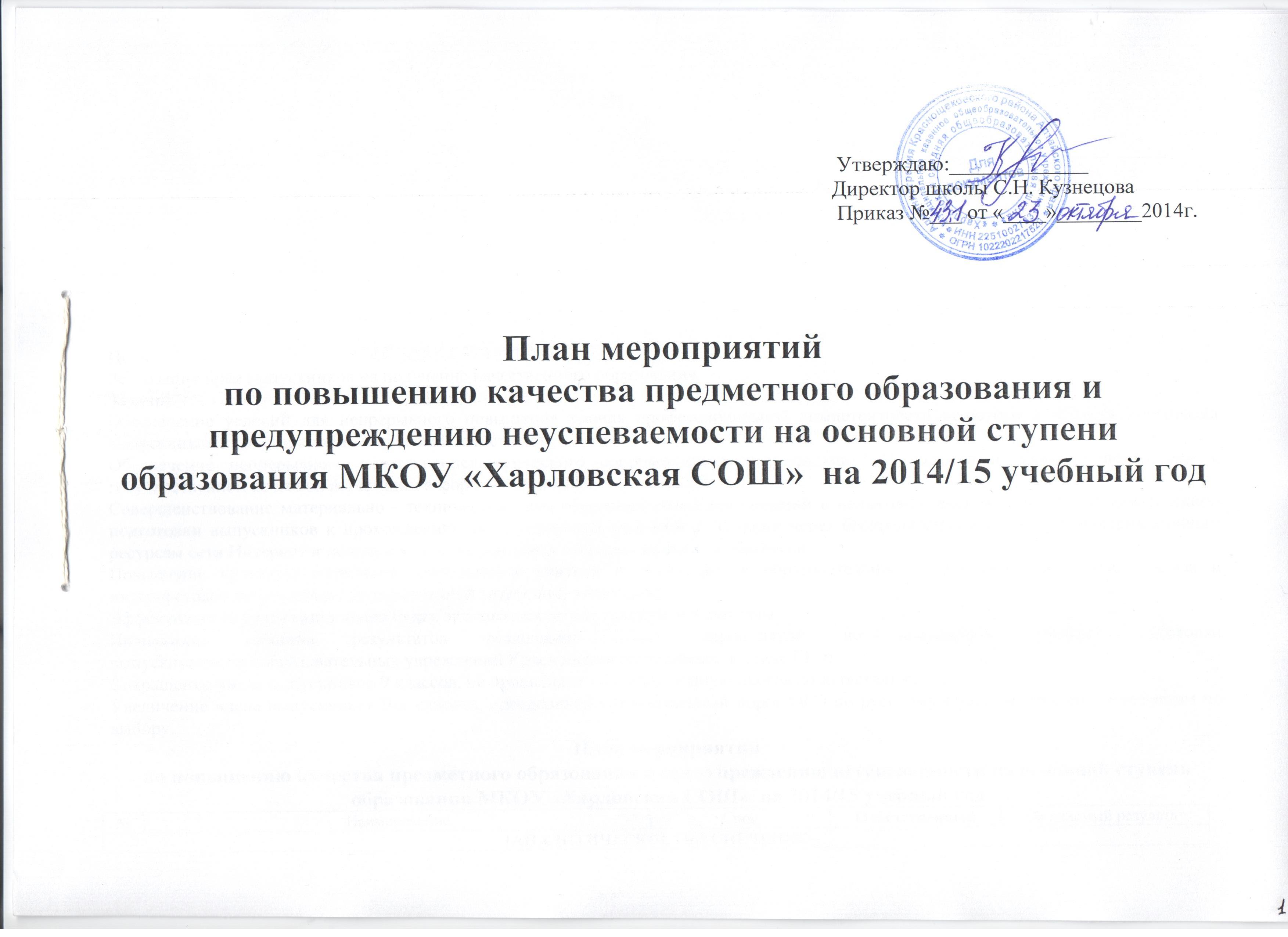                                                                                                                                          Утверждаю:_____________                                                                                                                                        Директор школы С.Н. Кузнецова                                                                                                                                         Приказ №___ от «____»________2014г.План мероприятий по повышению качества предметного образования и предупреждению неуспеваемости на основной ступениобразования МКОУ «Харловская СОШ»  на 2014/15 учебный годЦель:Реализация прав выпускников на получение качественного образования.Задачи: Обеспечение условий для непрерывного повышения уровня профессиональной компетентности педагогов в области подготовки выпускников к государственной итоговой аттестации.Обеспечение непрерывного психолого-педагогического сопровождения выпускников 9,11 классов в процессе подготовки к государственной итоговой аттестации в форме ГИА и ЕГЭ. Совершенствование материально - технической базы образовательных организаций в целях обеспечения условий для качественной подготовки выпускников к прохождению государственной итоговой аттестации через беспрепятственный доступ информационным ресурсам сети Интернет и использование современных информационных технологий.Повышение культуры оценочной деятельности учителя и руководителя образовательного учреждения на основе анализа и интерпретации результатов государственной (итоговой) аттестации.Эффективность реализации плана будет оцениваться по следующим показателям:Индикаторы качества результатов реализации плана мероприятий по повышению уровня подготовки выпускниковобщеобразовательных учреждений Краснощёковскогорайона  к сдаче ЕГЭ:Сокращение числа выпускников 9 классов, не прошедших государственную итоговую аттестацию;Увеличение числа выпускников 9-х классов, преодолевших минимальный порог ОГЭ по русскому языку, математике, предметам по выбору.План мероприятий по повышению качества предметного образования и предупреждению неуспеваемости на основной ступениобразования МКОУ «Харловская СОШ»  на 2014/15 учебный год№НаименованиеСрокОтветственный Ожидаемый результат1АНАЛИТИЧЕСКОЕ ОБЕСПЕЧЕНИЕ1АНАЛИТИЧЕСКОЕ ОБЕСПЕЧЕНИЕ1АНАЛИТИЧЕСКОЕ ОБЕСПЕЧЕНИЕ1АНАЛИТИЧЕСКОЕ ОБЕСПЕЧЕНИЕ1АНАЛИТИЧЕСКОЕ ОБЕСПЕЧЕНИЕ1.1Анализ результатов ОГЭ, ЕГЭ 2014 года.  До 01.10.14гЗам.дир.по УВРСкворцова С.А.Выявление проблемных областей1.2Разработка плана по повышению качества предметного образования и подготовки к государственной итоговойаттестацииДо 15.10.14Зам.дир.по УВРСкворцова С.А.План по повышению качества предметного образования выставлен на сайте образовательнойорганизации1.3Формирование группы риска выпускников 9 и 11 классов для организации индивидуальной работы по устранению учебных дефицитов и повышению учебной мотивации игрупп потенциальных высокобалльников для организации индивидуальной работы с обучающимисяДо 20.09.14Зам.дир.по УВРСкворцова С.А.учителя-предметники Список учащихся ≪групп риска≫ ипотенциальных высокобалльниковРабота с педагогическими кадрамиРабота с педагогическими кадрамиРабота с педагогическими кадрамиРабота с педагогическими кадрамиРабота с педагогическими кадрами2.1.Формирование графика повышения квалификации учителей- предметников с учетом результатов ГИАСентябрь 2014Зам.дир.по УВРСкворцова С.А.,График повышения квалификации2.2.Разработка технического задания на повышениеквалификации учителей - предметников с учетомвыявленных  по итогам ГИА проблемных зонВ течение года Директор школыКузнецова С.Н.ТЗ на повышение квалификации2.3.Внедрение профессионального стандарта «Педагог»По дополнительному плану с 2015гДиректор школыКузнецова С.Н.План внедрения профстандарта≪Педагог≫. Повышениепрофессионального уровняпедагогических работников2.4.Составление персонифицированных программ повышенияпрофессионального уровня педагогического работникаС 2015гДиректор школыКузнецова С.Н.Персонифицированные программыповышения профессиональногоуровняПовышение качества реализации основных образовательных программПовышение качества реализации основных образовательных программПовышение качества реализации основных образовательных программПовышение качества реализации основных образовательных программПовышение качества реализации основных образовательных программ3.1.Планирование системы внутришкольного контроля качества образования в работе со слабоуспевающими детьмиСентябрь 2014Зам.дир.по УВРСкворцова С.А.План контроля качества3.2.Диагностика проблем освоения обучающимися основныхобразовательных программ (предметное содержаниеДекабрь 2014Зам.дир.по УВРСкворцова С.А.,учителя-предметники Аналитическая справка по итогамдиагностики3.3. Разработка плана проведения дополнительных консультаций по предметамДекабрь  2014Зам.дир.по УВРСкворцова С.А,учителя-предметники  График проведения дополнительных консультаций по предметам.4.Оценка образовательных результатов4.Оценка образовательных результатов4.Оценка образовательных результатов4.Оценка образовательных результатов4.Оценка образовательных результатов4.1Проведение диагностических контрольных работ в 5-х (входная диагностика) 7-х, 9-х, 11-х классах15.11.14 Зам.дир.по УВРСкворцова С.А.,учителя-предметникиРезультаты диагностических работ4.2.Разработка планов индивидуальной работы с учащимися группами риска (или имеющими низкую мотивацию кобучению) и учащимися, включенными в группы потенциальных высокобалльников на основе результатов диагностических контрольных работ, репетиционного тестирования. __________________20.11.14 Зам.дир.по УВРСкворцова С.А,учителя-предметникиПланы индивидуальной работы4.3Проведение мониторинговых процедур по оценке качества математического образования в   6  классе в рамкахнациональных исследований качества образования в РФ в 2014-2015 учебном году18.11.2014 Зам.дир.по УВРСкворцова С.АРезультаты оценки качестваматематического образования в  6  классе5.Контрольная деятельность5.Контрольная деятельность5.Контрольная деятельность5.Контрольная деятельность5.Контрольная деятельность5.1.Внутриучрежденческий контроль:- организации работы с детьми, испытывающимитрудности в обучении,- соответствия результатов внутренней и внешней оценкивыпускников,- выполнения образовательных программ, качествомподготовки выпускников к ГИА,- посещения уроков,- работы классных руководителей с обучающимися и ихродителями____________________с планомвнутриучрежденческого контроля(октябрь,февраль Директор школыКузнецова С.Н.План внутришкольного контроля,справка по итогам контроля,протоколы совещаний с педагогами, родительских собраний 